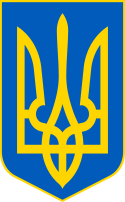 У К Р А Ї Н ААВАНГАРДІВСЬКА СЕЛИЩНА  РАДАОДЕСЬКОГО РАЙОНУ ОДЕСЬКОЇ ОБЛАСТІР І Ш Е Н Н ЯРозглянувши заяву Моспан Олександра Сергійовича про укладення договору оренди землі на піставі придбання нерухомого майна (реєстраційний номер об’єкта нерухомого майна: 2386138951210) на земельну ділянку площею 0,025 га, кадастровий номер 5121056800:04:003:0004, за адресою: Одеська область, Одеський район, смт Хлібодарське, АД Одеса-Рені (на Бухарест), 10 км+980м., а також додані до заяви супровідні документи, керуючись статтями 12, 83, 93, 122, 124, 134 Земельного кодексу України,                         п. 288.5 ст. 288 Податкового кодексу України, Законом України «Про оренду землі», п. 34 частини 1 ст. 26 Закону України «Про місцеве самоврядування в Україні», враховуючи рекомендації Постійної комісії селищної ради з питань земельних відносин, природокористування, охорони пам’яток, історичного середовища та екологічної політики, Авангардівська селищна рада вирішила 1. Передати Моспан Олександру Сергійовичу в оренду строком на 10 (десять) років земельну ділянку загальною площею 0,025 га, кадастровий номер 5121056800:04:003:0004, з цільовим призначенням 03.07 для будівництва та обслуговування будівель торгівлі,  вид використання для розміщення магазину, місце розташування якої за адресою: Одеська область, Одеський район, смт Хлібодарське, АД Одеса-Рені (на Бухарест), 10 км+980м.2. Встановити орендну плату:- на період дії правового режиму воєнного стану в Україні в розмірі 9-ти відсотків від нормативної грошової оцінки земельної ділянки величиною                      2 133,50 грн (дві тисячі сто тридцять три гривні 50 коп.) в місяць, або 25 602,02 грн ( двадцять п’ять тисяч шістсот дві гривні 02 коп.) в рік.- після припинення воєнного стану в Україні в розмірі 12-ти відсотків від нормативної грошової оцінки земельної ділянки. Нормативна грошова оцінка земельної ділянки становить 284 466,84 грн (двісті вісімдесят чотири тисячі чотириста шістдесят шість гривень 84 коп.).3. Оплату проводити щомісячно протягом 30 календарних днів, наступних за останнім календарним днем звітного за реквізитами: Код області: 15;  Населений пункт: Авангардівська селищна ТГ;  Отримувач: ГУК в № 1792 -VІІІвід 23.02.2023 р.Од.обл./отг смт Аванг./18010900;  Код отримувача (ЄДРПОУ): 37607526;  Банк отримувача: Казначейство України(ел. адм. подат.); Номер рахунку (IBAN): UA368999980334149815000015598; Код класифікації доходів бюджету: 18010900;  Найменування коду класифікації доходів бюджету: Орендна плата з фізичних осіб;  Наявність відомчої ознаки: "00" Без деталізації за відомчою ознакою.4. Доручити селищному голові укласти від імені Авангардівської селищної ради договір оренди землі з Моспан О.С.5. Зобов’язати Моспан О.С. дотримуватися вимог, зазначених у статтях 96 та 103 Земельного кодексу України, а також Правил благоустрою території населених пунктів Авангардівської селищної територіальної громади, затверджених рішенням Авангардівської селищної ради № 939-VІІ від 23.11.2021 р.6. Контроль за виконанням рішення покласти на постійну комісію селищної ради з питань земельних відносин, природокористування, охорони пам’яток, історичного середовища та екологічної політики.Селищний голова                                                             Сергій ХРУСТОВСЬКИЙ№ 1792 -VІІІвід 23.02.2023 р.Про надання в оренду земельної ділянки Моспан О.С.